All’attenzione di:. dirigenti scolastici. insegnanti e studenti scuole superiori 2° gradoMilano, 26 settembre 2016Oggetto: I giovani e le scienze 2017Gentili signore e signori,pensiamo fare cosa gradita nell’inviare il bando I giovani e le scienze 2017, selezione nazionale per il 29° concorso dell’Unione europea dei giovani scienziati e per i più prestigiosi eventi internazionali degli studenti eccellenti. L’iniziativa è aperta a tutte le tematiche scientifiche e tecniche; si rivolge a ragazze e ragazzi che frequentano le superiori di 2° grado con più di 14 anni e meno di 21 a settembre 2017. L’adesione può essere singola o in gruppo di non più di tre. La scadenza per inviare i progetti alla segreteria Fast è confermata per il 10 febbraio 2017; l’esposizione dei migliori progetti scelti dalla giuria e la premiazione si tengono da sabato 25 a lunedì 27 marzo 2017.Anche per incoraggiare la partecipazione, ci fa piacere ricordare i positivi risultati conseguiti dai finalisti dell’edizione 2016:-	EUCYS 2016 a Bruxelle in settembre: 1° premio di € 7.000 e partecipazione a LIYSF di Londra (valore € 2.600) a un giovane del Pellati di Nizza Monferrato; consegna di 2 Pc Mac Apple a 2 del Malignani di Udine;-	INESPO di Utrecht in giugno: 3° premio (medaglia di bronzo) a 3 studenti del Q. Ennio di Gallipoli;-	ISEF di Phoenix di maggio: 4° premio in energia e chimica a 2 del Giua di Cagliari;-	ISWEEEP di Houston in aprile: 2° premio (medaglia d’argento) a tre del Malignani di Udine.Siamo in attesa di ulteriori risultati in Brasile a Mostratec a fine ottobre, in Messico all’Expo sciences in dicembre, in Taiwan alla Fiera scientifica a febbraio 2017.Incoraggiati dagli interessanti riscontri, siamo fiduciosi di poter contare sulla collaborazione di tutti per segnalare ai colleghi docenti e ai giovani il bando allegato.Con stima e cordialità.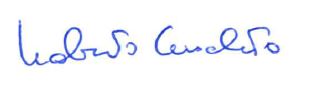 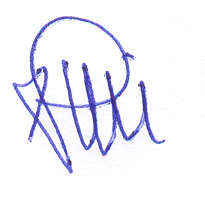 Roberto CusolitopresidenteAlberto Pierisegretario generale